VALOR DA INSCRIÇÃO:All Style – R$ 15,00Break – R$ 15,00O pagamento total das inscrições deve ser feito através de PIX (chave pix - eventosespacod@gmail.com ) ouTransferência Bancária em nome de: ESPAÇO D CENTRO DE ARTES / Banco 336 - BANCO C6 S.A., agência 0001 /C/C 22326357-5 – CNPJ: 29.215.898/0001-05.Enviar a CÓPIA DO COMPROVANTE DE PAGAMENTO junto com a ficha de inscrição da(s) batalha(as) para oE-mail: valinhoaemdanca@gmail.comPRÊMIAÇÃO EM DINHEIRO:All Style – R$ 500,00Break – R$ 500,00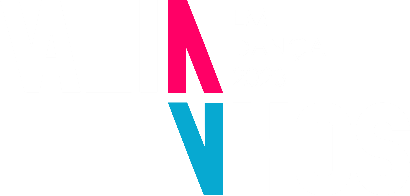                               FICHA DE INSCRIÇÃO                               HIP HOP - BATALHA – ALL STYLE / BREAK                              FICHA DE INSCRIÇÃO                               HIP HOP - BATALHA – ALL STYLE / BREAK                              FICHA DE INSCRIÇÃO                               HIP HOP - BATALHA – ALL STYLE / BREAKNOME:NOME:NOME:ENDEREÇO:ENDEREÇO:NÚMERO:COMPLEMENTO:COMPLEMENTO:COMPLEMENTO:BAIRRO:CIDADE:CIDADE:TELEFONE FIXO:CELULAR/WHATSAPP:CELULAR/WHATSAPP:SEXO:DATA DE NASCIMENTO:DATA DE NASCIMENTO:ESCOLHA A MODALIDADE DA BATALHA (HIP HOP)ESCOLHA A MODALIDADE DA BATALHA (HIP HOP)ESCOLHA A MODALIDADE DA BATALHA (HIP HOP)ALL STYLEBREAKBREAKE-MAIL:E-MAIL:E-MAIL:OBSERVAÇÕES:OBSERVAÇÕES:OBSERVAÇÕES: